VOLUNTEER OF THE YEAR AWARD The Student Nurses’ Association of Arizona Volunteer of the Year Award recognizes the commitment to service given by students to the community. The award services to give back to students who demonstrate ongoing involvement in the community, through volunteering beyond program requirements. Minimum Qualifications:Forty (40) hours of documented community service, that does not include program required hours by October 11th, 2023 Submission of 500 word essay explaining students contribution to the community  Dean/Director/Faculty Letter of RecommendationThe winner will be selected based on a point system criteria with 1 Honoree and two runner up finalists.Honoree receiving the Volunteer of the Year Award will be recognized as follows:Award presented at Annual Convention Closing Ceremony to student for photo to be placed on the SNAAz website; Winning essay published in SNAAz website; Profile of winning Student on SNAAz website (www.snaaz.net) and Social Media;Nurse Starter Kit ($100.00 value).Other Information Must provide documentation of how the criteria for application has been met.Student must be NSNA member to qualify Deadline for application: October 11th, 2023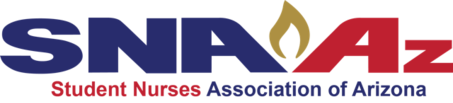 